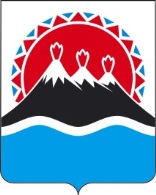  АГЕНТСТВО ПО ВНУТРЕННЕЙ ПОЛИТИКЕ КАМЧАТСКОГО КРАЯПРИКАЗ №     -пг. Петропавловск-Камчатский                                             «     » марта 2018 годаПРИКАЗЫВАЮ:Внести в приказ Агентства по внутренней политике Камчатского края от 04.06.2012 № 60-п «О реализации отдельных положений Федерального закона от 25.12.2008 № 273-ФЗ «О противодействии коррупции» в Агентстве по внутренней политике Камчатского края» следующее изменение:в части 2 слова «Николаевой Е.В.» заменить словами «Русановой Т.А.».Настоящий приказ вступает в силу через 10 дней после дня его официального опубликования.Руководитель Агентства                                                                       И.В. ГуляевПОЯСНИТЕЛЬНАЯ ЗАПИСКАк проекту приказа Агентства по внутренней политике Камчатского края «О внесении изменения в приказ Агентства по внутренней политике Камчатского края от 04.06.2012  № 60-п «О реализации отдельных положений Федерального закона от 25.12.2008 № 273-ФЗ «О противодействии коррупции» в Агентстве по внутренней политике Камчатского края»               Проект приказа  Агентства по внутренней политике Камчатского края разработан в связи со штатными изменениями в Агентстве по внутренней политике  Камчатского края.На реализацию приказа Агентства по внутренней политике Камчатского края не потребуется выделения дополнительных денежных средств из краевого бюджета.Проект приказа Агентства по внутренней политике Камчатского края 27.02.2018 размещен на официальном сайте исполнительных органов государственной власти Камчатского края в сети «Интернет» для проведения независимой антикоррупционной экспертизы в срок до 05.03.2018. По окончании указанного срока заключений не поступило. О внесении изменения в приказ Агентства по внутренней политике Камчатского края от 04.06.2012                № 60-п «О реализации отдельных положений Федерального закона                от 25.12.2008 № 273-ФЗ «О противодействии коррупции» в Агентстве по внутренней политике Камчатского края»               